Domino Theatre Press Release: To Kill A Mockingbird by Christopher Sergel (from Harper Lee)To Kill a Mockingbirdby Christopher Sergel
based on the novel by Harper Lee
Jan. 16-Feb. 1, 2020DIRECTED BY RACHAEL MCDONALD: Adapted from the Pulitzer Prize-winning novel, To Kill a Mockingbird opens in a sleepy Alabama town in the midst of the Great Depression, where Scout and her brother, Jem, live with their widowed father, Atticus Finch. The play immerses us in a simpler time as the children play outside in the summer, act out stories and muse about their mysterious neighbour, Boo Radley. The facade of the seemingly peaceful town begins to crack when a young black man is accused of a terrible crime. Driven by an unshakeable moral conviction, local lawyer Atticus defends the man in a trial that sends violent waves through the community. Timeless and lingering, this hard-hitting work explores prejudice, compassion and the courage to do what is right.CAST:Atticus Finch – Donald Mitchell  Scout Finch – Chloe Rioux Jem Finch – Kieran Chenier Calpurnia – Lisah Slack Dill – Graeme McKee Maudie Atkinson – Cathy Griffin Walter Cunningham – Ken Sparrow Reverend Sykes – Johnny Jordan Heck Tate – Lloyd Balme  Stephanie Crawford – Cindy Chappell Boo Radley – Connor Rombough Mrs. Dubose – Lynn Kerr Tom Robinson – Zhyon Headley  Judge Taylor – John Geddes  Mr. Gilmer – Dylan Chenier Bob Ewell – Garrett McCrea Mayella Ewell – Esme Purdy  Clerk/Third Man – Deryck MonsourFourth Man – Ian Butler  Court Spectators/Townspeople – Barbara Gillespie, Jane Saunders, Ashley Stacoviak Congregation – Douglas Connor Boy’s Voice – Elijah Reesor             Start time: EVENING Performances 7:30 p.m.                 Final Saturday Performance: 2:00 p.m.                          Thursday, Friday, Saturday                              DOMINO THEATRE       52 CHURCH STREET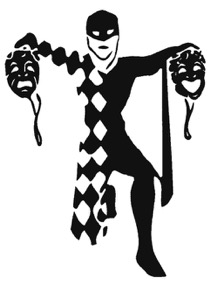        KINGSTON, ONT.       K7M 1H3Tickets available at: a) The Grand Theatre box office 613-530-2050b) Online at: www.kingstongrand.cac) The Domino Theatre door on the night of the performance if tickets available (cash, credit and debit now accepted)Seniors and members $16 Thursdays only at the Domino Theatre door.Adults: $20    Students: $10    Children: $10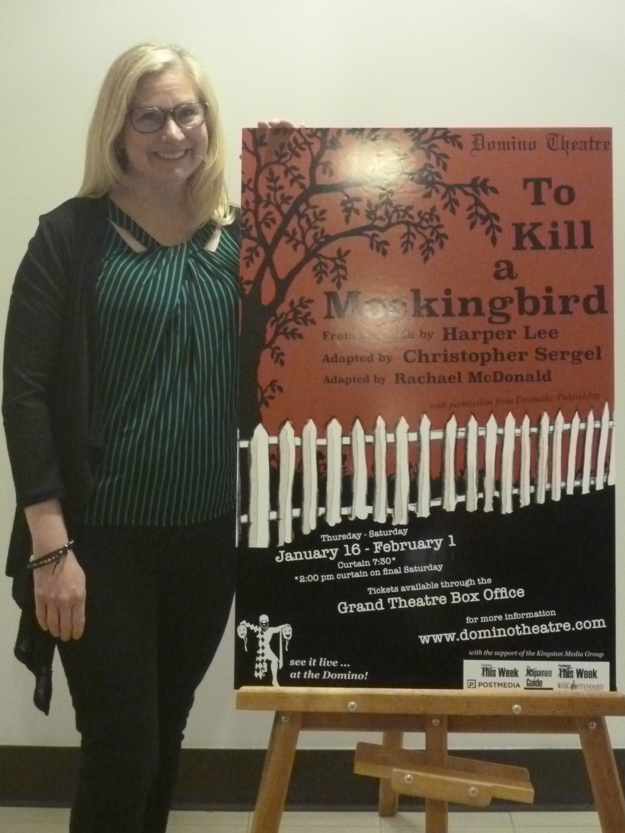 Director: Rachael McDonald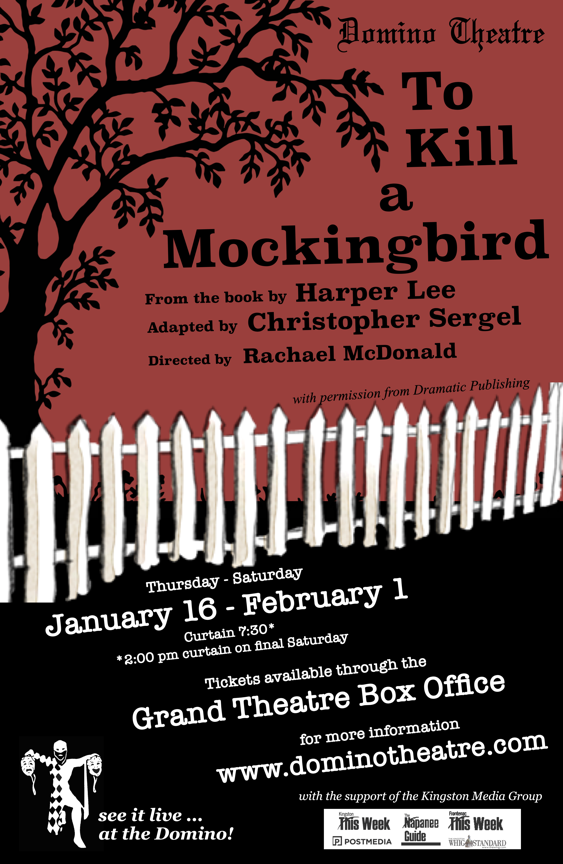 